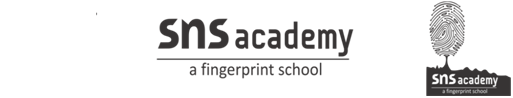 WORKSHEET – HISTORYCH-2 THE EXPANSION OF BRITISH POWERSTD:VIIIANSWER THE FOLLOWING:1. Name the British queen who gave the charter to have a trade with east for English East India Company.2. In which year queen gave the permission for the English East India Company?3. List out the goods from India had a great demand in the European Market.4. Who were the key players, dominating trade between India and Europe?5. After which war French were eliminated from the Indian soil?6. Who were the traditional European rivals?7. How many times English and French clashed and where?8. After which war British brought the first step in the transformation of a small trading company into the supreme political power?9. Who framed the Dual government system in Bengal?10. Who were the strongest rivals of the British during the second half of the 18th century?11. “Better to die like a soldier, than to live a miserable dependent on the infidels, in the list of their pensioned rajas and nabobs.” Who declared this statement?12. How many wars were broke between Marathas and British?13. After which war Marathas became weak?14. Who introduced Subsidiary Alliance?15. Which ruler signed the first subsidiary treaty with the company?16. What was the policy devised by  Lord Dalhousie?17. How many territories were annexed due to Doctrine of Lapse policy and what are they?18. List out the different provinces divided by the British. How these provinces were called?19. Who will administer each Presidency and who will act as a overall head?20. Who started Fort William College at Calcutta?21.  Where was the Civil Service Examination held?22. What was the title given for the Indian soldiers?23. Who commanded the Indian Sepoys?23. From which part of the Indian soldiers were recruited?24. What was the new system introduced by the British to ensure the law and order? 25. Expand IPC.26. What do you mean Rule of Law?27. What was the capital of the Kingdom of Mysore?28. During which century India turned as a British colony?29. Name the crime which was controlled using the Police force by the Britishers.30. What are the four administrative pillars drafted by the British?